МДОУ «Детский сад №12» города ЯрославляПодготовила:Воспитатель группы №2Морнова Анастасия Алексеевна,2020год«Мой веселый звонкий мяч» 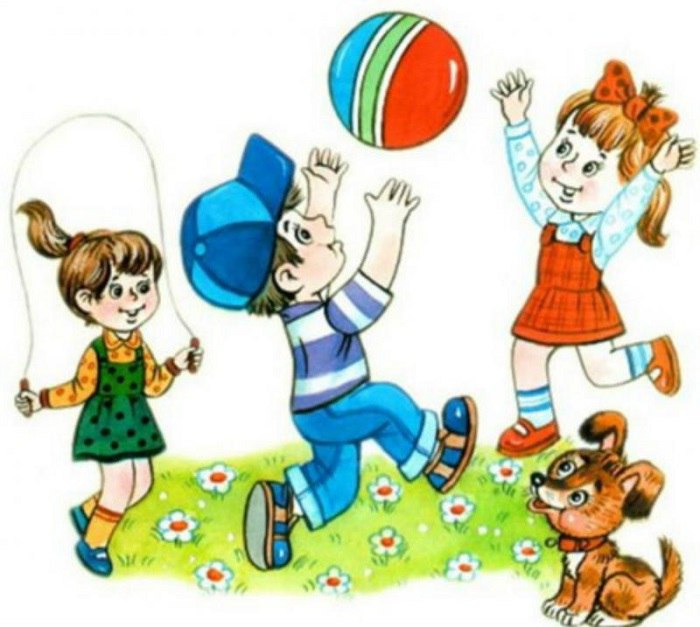 Игры с мячом Мяч, пожалуй, стоит отнести к самым универсальным и многогранным игрушкам. Многие почему-то отдают ему только спортивную роль. Однако эта игрушка не только развивает ловкость, координацию движений ребенка, но и учит мыслить, развивает наблюдательность, является средством общения между людьми.Мяч можно приобретать даже самым маленьким «игрокам». Возьмите воздушный шар – привяжите его на длинной веревочке к ножке или ручке ребенка. Малыш взмахивает ручкой – шарик двигается. Сколько радости и восторга!  Мяч может быть мягкий, с шумелкой внутри. К 7-8 месяцам малыш может бросать мяч. Мяч – это игрушка, которая поможет научить ребенка ползать. Положите мяч недалеко от крохи. Чтобы достать его, малыш попытается подтянуться к мячу, а вы потихоньку катите его, побуждая ребенка ползти. Пусть в вашем арсенале будет несколько мячей разного размера.С года до трех лет научите малыша скатывать мяч с наклонной плоскости, закатывать его в «ворота», прокатить между стульями – в туннеле. Можно поставить корзину посредине комнаты и забрасывать мяч в него. Научите ребенка бросать мяч вверх, затем кому-то из взрослых.Постепенно, предлагайте ребенку различные игры, усложняя их. Вот некоторые игры с мячом для дошкольников:СолнышкоВозьмите мяч среднего размера, сядьте с ребенком друг напротив друга, разведя ноги в стороны – делаем «домики». Катаем мячик друг другу.По небу солнце ходитИ в домики заходит.И к Тиме заходит (мячик катится к Тиме),И к маме заходит (мячик от Тимы катится к маме),И к Тиме заходит,И к маме заходит… (повторение неограниченно – закрепляет направленное катание по полу).Когда ребенок понял суть игры, добавляйте еще детей и взрослых. Позже ребенок сам решает, кому он хочет покатить мяч.Ты катись веселый мячикДети становятся в круг и передают друг другу мяч со словами:Ты катись веселый мячик Быстро, быстро по рукам. У кого остался мячик, Тот танцует гапака.У кого из детей мяч остался, тот выходит в середину круга и начинает танцевать. Игра начинается опять.Музыкальный мячикУже к трем годам дети могут поиграть в игру «Музыкальный мячик». Все становятся в круг и передают мячик по кругу из рук в руки под музыку или пение. Как только музыка закончилась, мячик останавливается.Летящий мячВозьмите мяч среднего размера, чтобы ребенку было удобно его держать в руках. Взрослый бросает мяч кому-то из детей, а тот возвращает его взрослому. Летит мой мяч, летит к тебе, Смотри, не прозевай! Держи его, лови его, И снова мне бросай.Мини-баскетбол Уже в 3-4 года ребенку можно предложить поиграть в мини-баскетбол. Возьмите любую емкость, поставьте или повесьте ее на некотором расстоянии от пола. Предложите ребенку забросить мяч в корзину. Эту игру легко разнообразить, меняя размер емкости и размеры мячей, а также высоту, на которую помещена эта емкость, и расстояние, с которого ребенок пытается забросить мяч.ЯблочкоДети садятся в круг. Выбирается водящий. Мяч передается по кругу со словами:Яблочко, катись, катись.Ты румяное, катись.Мне в ладошки прикатись.А теперь остановись!В этот момент мячик останавливается у кого-то в руках. Все быстро прячут руки за спину. Водящий становится в круг и пытается угадать, у кого же мячик, он кого-то показать ручки. Каждый спрашиваемый должен показать обе ручки.Мой веселый звонкий мяч Предложите ребенку ударять по мячу рукой, сопровождая словами: Мой веселый звонкий мяч, Ты куда помчался вскачь? Желтый, красный, голубой Не угнаться за тобой.Эта игра развивает чувство ритма, ребенок учится вести мяч.Мячик, мячик, поскачиС 4-х лет покажите ребенку, что мяч можно бросать об стенку и ловить его двумя руками. При этом проговаривайте:Мячик, мячик, поскачи!Съедобное — несъедобное Играть в эту игру можно даже с трехлетними малышами. Станьте с ребенком на некотором расстоянии друг от друга. Бросайте ребенку мяч и называйте любой предмет. Если он съедобный – ребенок должен поймать мяч, если несъедобный – отбить.Существует множество вариантов этой игры, направленной на развитие речи ребенка:«Животные и их детеныши»,«Кто как разговаривает»,  «Кто где живет», «Кто как передвигается», «Скажи ласково», «Противоположности», «Из чего сделано», «Лови да бросай – цвета называй», «Третий лишний»,  «Какой по форме», «Один – много».Я знаю пять имен… Задача ребенка – стучать об пол мячом и без остановок называть подряд пять предметов: пять имен, пять овощей, пять городов, пять марок машин и т.д.  Кто сбился, тот проиграл.Игры с мячом, направленные на формирование правильного звукопроизношенияи развитие фонематических процессов«Повторяем дружно звук» — услышишь звук А, стукни мячом об пол. «Гласный звук услышат ушки – мяч взлетает над макушкой» — услышишь звук А, подбрось мяч вверх. «Звуки гласные поем мы с мячом моим вдвоем» — развитие длительного речевого выдоха «Тихо – громко»Игры с передачей мяча: «Мяч передавай, слово называй» (на заданный звук). «Слог да слог и будет слово» — добавление слогов.«Охотник» Одного из детей по жребию выбирают охотником, все остальные игроки— дичь. Игра начинается так: охотник играет в мяч, остальные в это время ходят по площадке. После 3—4 упражнений он кричит: «Дичь!» Все останавливаются, и он со своего места пятнает кого-то из детей. Запятнанный становится помощником охотника, остается на площадке и встает недалеко от охотника. Если близко от охотника нет дичи, он может передать мяч'своему помощнику, и тот пятнает игроков. Охотник неточно может бросить мяч, промахнуться. В этом случае играющие переходят на другие места. Охотник бежит за мячом, берет его, кричит: «Дичь!» — и все' останавливаются. Игра продолжается до тех пор, пока у охотника не появится определенное количество помощников (по договоренности — от 3 до 5 человек).Задачи: закрепление и совершенствование навыков бега, развитие скоростных способностей, чередование и ловли мяча с другими действиями, попадать мячом в цель, отклоняться, увертываться от мяча.«Выбей мяч из круга». Дети встают в круг на расстоянии двух шагов друг от друга, руки держат за спиной.  Водящий  встает в центр,  кладет мяч на   землю   и,   ударяя   ногой   по   нему,   старается   выкатить   из круга. Играющие не пропускают мяч, отбивают его ногами водящему. Кто пропустит мяч, тот идет водить.Задачи: закрепление и совершенствование навыков обращения с мячом:  отбивать и останавливать мяч ногой (внутренней стороной стопы или подошвой, приподняв  носок).Мячи разные несемДети строятся в две шеренги у противоположных сторон площадки. У детей первой шеренги маленькие мячи. Дети второй шеренги стоят спиной к детям первой шеренги. Воспитатель произносит слова:Мы идем, идем, идем,Разные мячи несем!Первая шеренга подходит ко второй,  на расстоянии двух шагов дети останавливаются и кладут мячи на пол. Воспитатель говорит:У кого здесь мяч лежит,Тот за нами не бежит,А свой мячик поднимаетИ скорее в нас кидает!После этих слов дети первой шеренги убегают на свои места, а остальные – бросают мячи в убегающих. Дети, осаленные мячом, выбывают из игры, остальные продолжают игру.Лови, бросай, упасть не давайДети стоят по кругу на расстоянии 2 метров друг от друга. В руках у одного из них мяч. Ребенок с мячом говорит: «Лови, бросай, упасть не давай» и бросает мяч соседу, тот другому и т.д. по кругу. По сигналу водящего направления броска мяча меняется.Мяч в воротаВоспитатель строит ворота из шести кубиков (высота каждого 10-20 см.). Сверху на кубики кладут тонкую рейку длиной 1,5-2 метра. Перед воротами (на расстоянии 1,5 метра) лежит мяч. Ребенок берет мяч, катит в ворота и бежит за ним. Проползает в ворота на четвереньках, выпрямляется,  догоняет мяч. Взяв мяч, ребенок возвращается к воротам и игра повторяется.Мячик кверхуУчастники игры встают в круг, водящий идет в середину круга, и бросает мяч со словами: «Мячик кверху!». Играющие в это время стараются как можно дальше отбежать от центра круга. Водящий ловит мяч и кричит: «Стой». Все должны остановиться, а водящий, не сходя с места, бросает мяч в того, кто стоит ближе всех к нему. Запятнанный игрок становится водящим. Игра повторяется.Ловишки с мячомСтоя в кругу, дети предают друг другу мяч, говоря слова:Раз, два, три:Мяч скорей бери!Четыре, пять, шесть:Вот он, вот он здесь!У кого на слово «здесь» мяч окажется в руках, тот становится водящим – выходит на середину и говорит:Беги без оглядки,Чтоб сверкали пятки!После этих слов все дети разбегаются, а водящий бросает мяч в ноги убегающих. Тот, в кого попал мяч, отходит в сторону. По сигналу воспитателя игра прекращается, дети встают в круг, и выбирается новый водящий. До начала игры определяются границы, за пределы которых нельзя выбегать.ШлепанкиДети  встают в круг лицом к центру на расстоянии шага друг от друга. Выбирают водящего, считают до пяти: пятый – водящий. Он выходит в центр круга, называет по имени одного из играющих и бросает мяч о землю так, чтобы он отскочил в нужном направлении. Тот, чье имя назвал водящий, ловит мяч и отбивает его (шлепает ладонью), стоя на одном месте. Число отбиваний по договоренности, но не более пяти, чтобы детям не приходилось долго стоять в ожидании. После отбиваний мяча игрок перебрасывает его водящему. Игра продолжается до тех пор, пока кто-то не уронит мяч. Тот, кто уронил мяч, встает на место  водящего. Играть можно в 2-3 мяча, тогда выбирают 2-3 водящих.Летучий мячИграющие встают в круг, водящий в середину круга. По сигналу дети начинают перебрасывать мяч друг другу через центр круга. Водящий старается задержать мяч, поймать или коснуться его рукой. Если ему это удалось, то он встает в круг, а тот, кому был брошен мяч, становится водящим.Правила:Играющим разрешается при ловле мяча сходить с места.Играющие не должны задерживать мяч.Водящий не может коснуться мяча, когда он находится в руках игрока.ШарильщикНа земле чертят два круга на расстоянии 10-15 м. один от другого. В одном круге стоят все играющие, а щарильщик-водящий находится в поле. Один из игроков подходит к границе круга, с силой ударяет мячом о землю так, чтобы он отскочил как можно выше, и быстро бежит в соседний круг. Шарильщик ловит мяч на лету или отскока о землю и старается осалить бегущего.Правила:1. Вместе с игроком, бросившим мяч в поле, могут перебегать и другие дети, но их должно быть не более трех.2. Шарильщик бросает мяч в убегающих с того места, где он его поймал.3. Играющие остаются во втором круге до конца игры.Успех игры зависит от того, насколько дети хорошо владеют мячом. Игру проводят на ровной площадке, чтобы мяч хорошо отскакивал. Для игры лучше взять мяч среднего размера.Подстенка(варианты)Две команды играющих (в каждой не более 10 человек) встают у черты на расстоянии 1 м. от стены. По сигналу первые игроки в командах одновременно бросают мяч о стену, быстро отходят и встают за последним в своей команде. Ловят мяч вторые игроки. Они также бросают мяч о стену и быстро уходят. Мяч ловят третьи игроки и т. д. Если играющий уронил мяч, он его поднимает, встает на свое место и продолжает игру. Выигрывает та команда, в которой играющие уронили меньше мячей.Правила:1. При бросании и ловле мяча можно сходить с места, но не переступать черту.2. Прежде чем ловить мяч, играющий должен быстро подойти к черте.3. Разрешается ловить мяч с отскока от земли.По договоренности игроки могут быть выполнять разнообразные задания.1. ударить мяч о стену и поймать одной рукой;2. ударить мячом о стену и поймать с отскока от земли одной или двумя руками;ударить мяч о стену и поймать после хлопка.Гонка мячейДети встают по кругу  на расстоянии одного шага друг от друга лицом в центр, рассчитываются на первые и вторые номера. Так они делятся на две группы (первых и вторых номеров). В каждой группе играющие выбирают ведущих. Они должны стоять на противоположных сторонах круга. По сигналу  ведущие игроки начинают перебрасывать мяч только игрокам своей группы, в одном направлении.Выигрывает группа, в которой мяч раньше вернулся к ведущему.Дети выбирают другого водящего. Игра повторяется, но мячи перебрасывают в обратном направлении.Правила:1. Начинать игру можно только по сигналу;2. Мячи разрешается только перебрасывать;Если мяч упал, то игрок, уронивший его, поднимает и продолжает игру.ПеребежкиДети делятся на две команды, встают друг напротив друга на расстоянии 3-4 метра и начинают перебрасывать мяч друг другу. Если ребенок не поймал мяч, он переходит в другую команду и встает за игроком, который бросил ему мяч. Выигрывает та команда, в которую перешло больше игроков.Правила:1. Мяч игроки перебрасывают друг другу по порядку.Тот, кто начинает игру, может придумать любое упражнение, а другие должны точно его повторять.СторожВсе, кто принимает участие в игре, берут мячи, встают полукругом, и каждый свое место отмечает кружком. На расстоянии 3-6 м., в середине полукруга, лежит большой мяч, его охраняет сторож с палкой. Играющие по очереди стараются сбить его своими мячами, а сторож палкой отбивает их мячи. Если отбитый сторожем мяч не докатился до игрока, он остается в поле. Играющий может мяч взять, но так, чтобы сторож его не осалил. Осаленный игрок становится сторожем. Когда один из игроков собьет мяч, сторож быстро возвращает на то же место. Но в это время играющие, чьи мячи лежат в поле, стараются их взять.Правила:Сторож отбивает мяч только палкой.Играющие сбивают мяч, соблюдая очередность. Очередной игрок бросает мяч в цель, как только сторож отобьет брошенный мяч. Сторож может осалить игрока только рукой.